PRESENT SIMPLE1. Fill in the words according to Slovak sentences! Doplňte slová podľa slovenského prekladu!2. Make sentences negative! Utvorte záporné vety!1. I do homework every evening.	....................................................................................................2. This bus goes to London.		...................................................................................................3. Mary plays the guitar.		...................................................................................................4. We have a lot of fun.		...................................................................................................5. Molly gets up at seven every day.	...................................................................................................6. I go swimming in summer.	...................................................................................................	7. They go skiing every December.	...................................................................................................8. Lilly goes to a dance class.		...................................................................................................3. Read the text and complete it with the correct words! Prečítajte si text a doplňte ho správnym slovom zo zátvorky!Hi! My name (1) ........................ (is/are) Lucy. I (2).......................... (live/lives) with my family in Sydney in  Australia.  My   mother’s   name   is   Julia  and  my  father’s  (3) ..........................  (age/name)  is  Fred. I (4) .......................... (have/has) two brothers and a sister. My brothers Peter and Jack (5).......................... (is/are) twins. They (6)......................... (go/goes) to the same school at me. Our sister Beth                          (7) ......................... (don’t/doesn’t) go to school, she is only four years old. In our  free  time – Peter         (8) .......................... (play/plays) football and tennis, Jack (9) .......................... (play/plays) football, too. Jack also collects (10) .......................... (tennis/football cards). I (11) .......................... (play/plays) the piano and (12) .......................... (go/goes)  to a dance class. I have got dance classses (13) .......................... (in/on) Fridays. I also go (14) ......................... (swimming/ice-hockey) on (15) .......................... (school/Saturday).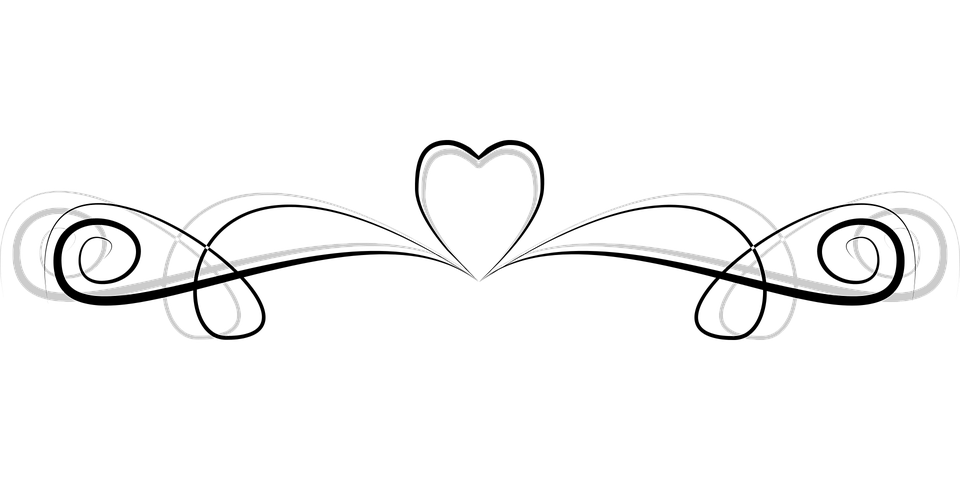 1. We ........................ basketball every Saturday.Hrávame basketbal každú sobotu.2. I ....................... collect badges.Nezbieram odznaky.3. ....................... doesn’t go to a dance class.Ona nechodí na tanečnú.4. His mum ....................... books every day.Jeho mama číta knihy každý deň.5. They ....................... lunch at school.Oni obedujú v škole.6. He ....................... have a shower in the morning.On sa nesprchuje ráno.7. Mel doesn’t ....................... swimming.Mel nechodí plávať.8. What ....................... you like?Čo máš rád?9. ....................... she go skiing?Chodí sa ona lyžovať?10. We don’t ....................... tennis.My nehrávame tenis.